Morat continúa la conquista con sus Balas Perdidas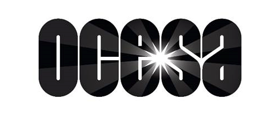 Ofrecerán un show más en el Auditorio Nacional el        24 de mayo*Preventa Citibanamex: 27 y 28 de febrero*Venta al público en general: 29 de febreroMorat ofrecerá un concierto más en el Auditorio Nacional el próximo 24 de mayo. La agrupación que apenas hace unos meses recibió un reconocimiento por haber conquistado el Coloso de Reforma durante 10 ocasiones colgando el letrero de Sold Out en todas sus presentaciones, romperá su propio récord y agasajará una vez más a su público mexicano.Ganadores de un sin número de premios, los cantautores no han parado de trabajar y de recorrer el mundo. Recientemente, fueron merecedores del Botón de Oro de Youtube por 1 millón de seguidores. En este 2020, regresarán con sus Balas Perdidas para cantar, junto a sus seguidores mexicano, los éxitos que los han llevado a convertirse en una de las agrupaciones más populares de Latinoamérica. Hoy por hoy, Morat ha logrado revivir la euforia entre el público juvenil y adolescente. Muestra de ello, son los discos de oro y platino que han conseguido durante su breve trayectoria. En toda Latinoamérica son ovacionados por la crítica, ya que su música ha rebasado fronteras pues sus canciones han ocupado el lugar número uno en las listas de popularidad en España.El pasado 14 de febrero conquistó uno de los máximos escenarios de la Ciudad de México al presentarse en el festival por el día del amor y la amistad, donde compartieron escenario con Ha Ash. El contacto con el público fue emocionante para ellos, quienes nunca habían pisado el Zócalo Capitalino para ofrecer un show.Pero el público tiene una nueva cita con los colombianos. El próximo 24 de mayo, Morat llegarán por onceava ocasión al Auditorio Nacional. Los boletos estarán disponibles en Preventa Citibanamex el 27 y 28 de febrero; y un día después los podrás adquirir en las taquillas del inmueble y a través del sistema Ticketmaster. Para más información visita las siguientes páginas:www.ocesa.com.mxwww.facebook.com/ocesamxtwitter.com/ocesa_total